  La Vague de Vie – 6 Rue Jose Maria de Hérédia – 75007 PARIS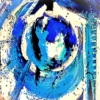 FICHE D’INSCRIPTIONToute inscription n’est active qu’à réception de la fiche accompagnée du versement de l’acompte.STAGE L’ENCHANTEMENT Juin/juillet 2019S’inscris/vent au stage l’Enchantement d’un montant de 980 € tout compris par personne et verse/nt le montant de l’acompte de 350 € X ______  personne(s) ☐ Par chèque libellé à Sandra Noirtin        ☐ Par CB via Paypal           ☐ Par virement IBAN sur demande						directement sur site internetEt s’engage/nt à verser le 2e acompte de 330 €  par personne avant le 15 avrille solde de 300 €  par personne avant le 15 juinEn signant, déclare/nt sur l’honneurEtre majeur(e) responsable, Ne présenter aucune contre indication médicale à la pratique d’une activité́ corporelle,Posséder une assurance de responsabilité civile et une assistance personnelle qui couvrent l’ensemble des risques liés à l’activité du stage Date et signature(s)Participant(e) :Participant(e) :Nom   Nom   Prénom  Prénom  Age Age ProfessionProfessionEmail EmailTélTél  Lieu de provenanceLieu de provenanceMoyen de transportMoyen de transportHeure d’arrivéeHeure de départ  Heure d’arrivéeHeure de départ  Intéressé(e) par un co-voiturage à partir de :Nom de la ville Gare de Aéroport de Intéressé(e) par un co-voiturageà partir de :Nom de la ville Gare de Aéroport deBesoin d’une factureDétails société Besoin d’une factureDétails sociétéInfos complémentairesInfos complémentaires